HRVATSKI MUZEJ ARHITEKTUREHRVATSKE AKADEMIJE ZNANOSTI I UMJETNOSTI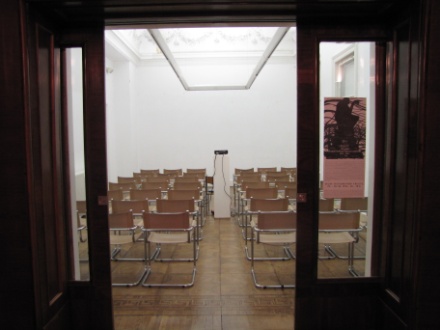 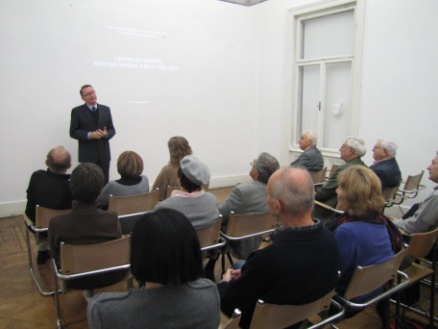 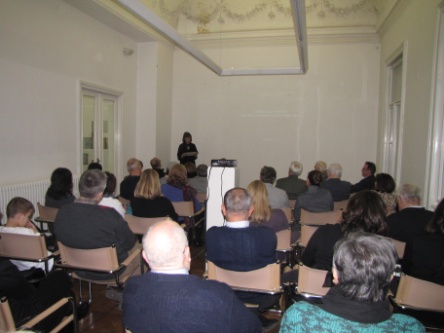 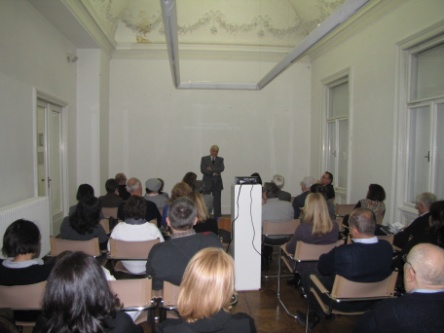 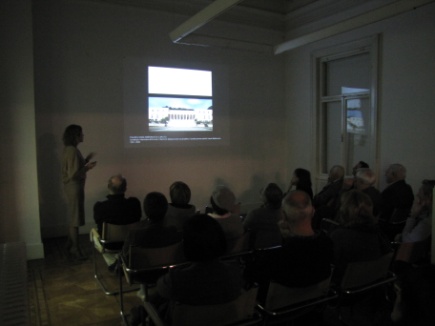 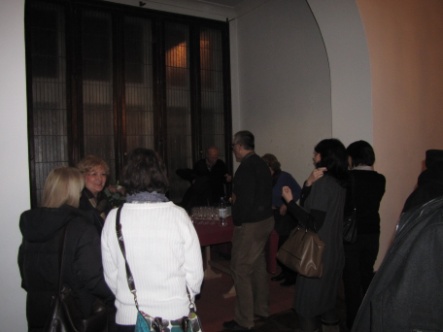 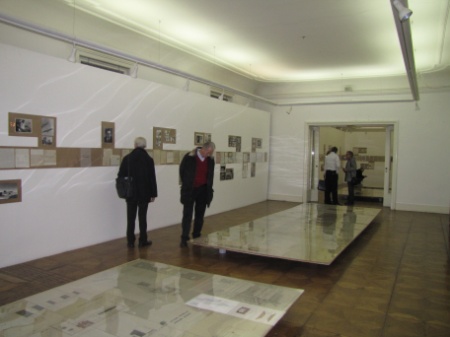 